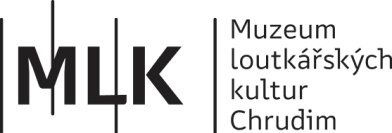 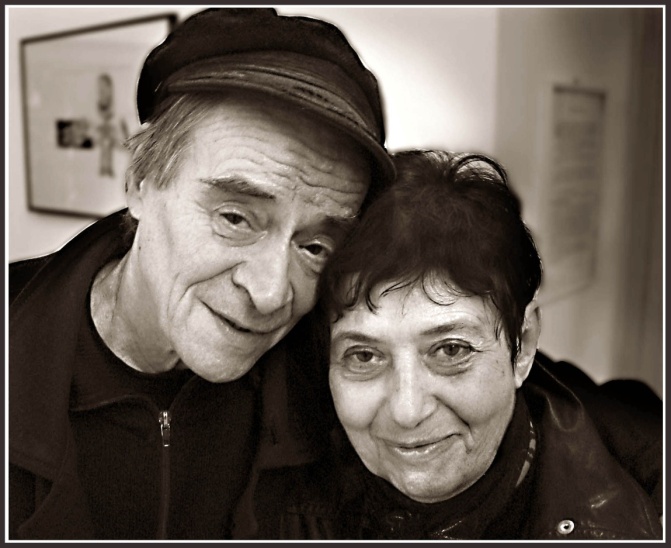 Loutky a myLetošní sezónní výstava v Muzeu loutkářských kultur je věnována Františkovi Vítkovi a Věře Říčařové. Přijďte do muzea a poznejte osobně tyto legendy českého loutkového divadla.  Autoři s dlouholetou zkušeností vás provedou výstavou a uvedou vás do souvislostí v jednotlivých inscenacích, ukážou i mechanismy vystavených loutek. Přímo v prostorách výstavy vás čeká nezapomenutelný zážitek při improvizacích Františka a Věry s různými druhy loutek, taková malá ochutnávka z jejich představení Piškanderdulá. Těšit se můžete i na tanec baletky nebo metamorfózy sněhové královny. Jak vzniká loutka a jak se rodí dřevěné příběhy? Jak se loutky animují? O tom můžete diskutovat přímo s autory výstavy s názvem „ František Vítek a Věra Říčařová: Jeden život.“Představení Piškanderdulá, jehož drobné střípky budete moci shlédnout, je výpravou za odhalením podstaty loutkářského umění. Loutky Františka Vítka nejsou oblečené, mají odkrytý mechanismus. Věra Říčařová s nimi hraje. Představení Piškanderdulá se pro významné evropské divadelní festivaly stalo synonymem moderního českého loutkářství.Program je vhodný pro od cca 8 do 100 let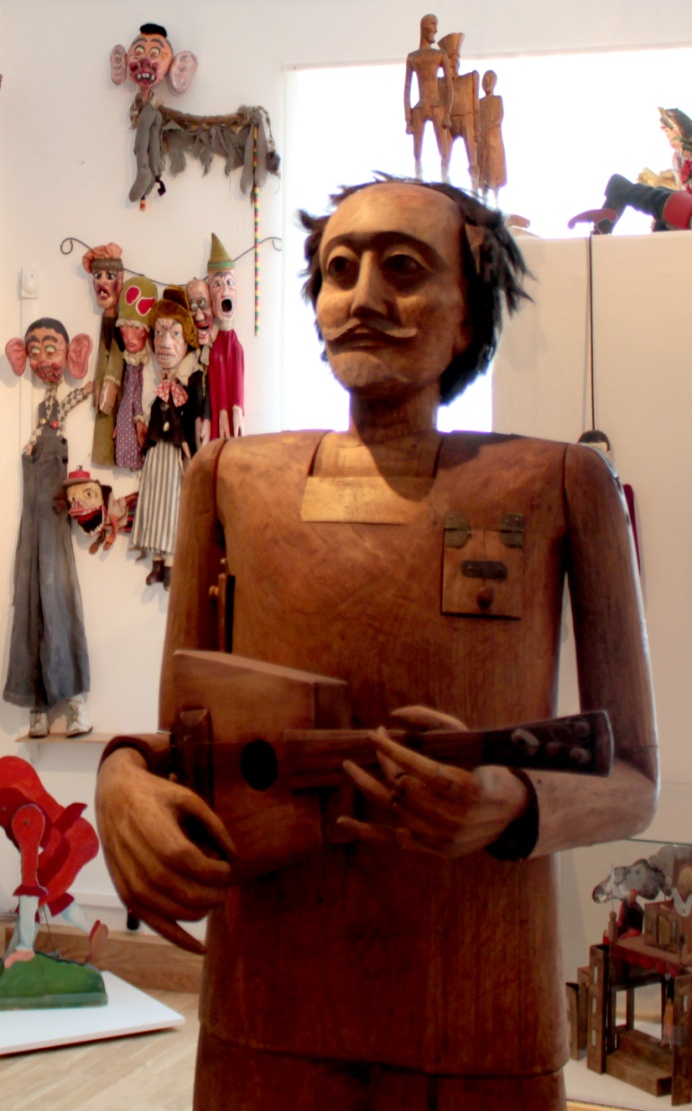 Délka programu cca 90 minutCena 50 Kč/osobaKapacita maximálně 30 účastníkůNa tento program je třeba se minimálně 14 dní předem přihlásit!Je možno se pokusit domluvit i na jiném termínu.Termíny:Pro veřejnost:20. září 	2014		sobota		10,00 nebo 15,0027. září 	2014		sobota		10,00 nebo 15,0022. listopadu 		sobota		10,00 nebo 15,0010. leden 2015	 	sobota		10,00 nebo 15,00Školy:25. září 	2014		čtvrtek		10,00 nebo 13,3026. září	2014		pátek		9,00 nebo 11,00 16. říjen 2014		čtvrtek		10,00 nebo 13,3017. říjen 2014		pátek		9,00 nebo 11,006. listopad 2014	čtvrtek		10,00 nebo 13,307. listopad 2014	pátek		9,00 nebo 11,0020. listopad 2014	čtvrtek		10,00 nebo 13,3021. listopad 2014	pátek		9,00 nebo 11,002. prosinec 2014	úterý		10,00 nebo 13,303. prosinec 2014	středa		10,00 nebo 13,3015. prosinec 2014	pondělí		10,00 nebo 13,3016. prosinec 2014	úterý		10,00 nebo 13,308. leden 2015		čtvrtek		10,00 nebo 13,309. leden 2015		pátek		9,00 nebo 11,00